Юный друг!А ты нашел свой  ключ к успеху?  Ты уже выбрал дорогу к своему будущему?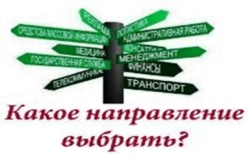 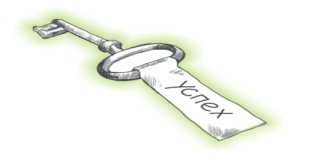 МКУ «Центр по работе с молодежью» приглашает тебя  на консультацию по профессиональному самоопределениюТы узнаешь: Какие в тебе есть таланты и способности?Какие профессии и специальности тебе подойдут?Какие нужно развить качества необходимые для будущей профессии? Как сделать удачный старт во взрослую самостоятельную жизнь? (план старт-ап)График работы кабинета:Среда с 16 до 18 часовПятница с 14 до 18 часов.Предварительная запись на консультацию по телефону: 8922 222 49 52Наш адрес: Жуковского 22, кабинет №9